Уважаемые родители!     Каждый из Вас имеет права. Ваши дети находятся под защитой государства, они тоже имеют права. Права детей закреплены в Законе «О правах ребёнка». Но только разумное сочетание прав и обязанностей делает человека счастливым.Ваш ребёнок имеет праваПраво на жизнь и охрану здоровьяКаждый ребёнок имеет право жить в нормальных, здоровых условиях. Вы дали своему ребёнку жизнь и обязаны создать нормальные здоровые условия для физического, умственного, духовного его развития, научить его ценить и беречь здоровье и жизнь.Право на проживание в семьеКаждый ребёнок имеет право жить в семье с родителями, которые заботятся о нём. Долг родителей – научить дорожить семьёй, уважать родителей, личным примером показывать, что семья – начало всех начал, самое ценное.Право на жильё и имуществоРебёнок, живущий с родителями в собственном доме или государственной квартире, имеет право на это жильё. Даже если он перестаёт жить с родителями, это право у него остаётся.Ваш дом – дом Ваших детей, куда хочется идти с радостью и бедой.Готовьте детей у будущей жизни: приобретайте ценные вещи, которые пригодятся им во взрослой жизни.Право на неприкосновенность личности, защиту от физического и психического насилия, свободное выражение своей мыслиНикто не имеет права жестоко обращаться с ребёнком, оскорблять его, заставлять заниматься непосильным трудом, а также попрошайничать, играть в азартные игры, пить алкогольные напитки, принимать разные вредные вещества.Ребёнок – неповторимая личность. Принимайте и любите детей такими, какие они есть. Умейте выслушать их, никогда не используйте насилие как метод воспитания.Право на образованиеВсе дети без исключения должны учиться, причём они могут выбирать, в какой школе и на каком языке обучаться. На талантливых и способных детей государство обращает особое внимание. Помогите реализовать это право: оказывайте помощь, контролируйте учёбу, способствуйте развитию талантов, дайте совет в выборе профессии.Право на труд, отдыхУ детей есть право получить выбранную профессию, работать, если только работа не вредит здоровью и не мешает учиться. Когда ребёнку исполнится 14 лет, он может поступить на работу при условии согласия родителей на это. С 16 лет дети имеют право самостоятельно решать вопрос, где им работать.Труд – лучший воспитатель, но он должен быть посильным. Чаще работайте и отдыхайте вместе. Находите время для своих детей, сделайте их отдых разумным и полезным.Право на защиту чести и достоинстваНе унижайте детей недоверием, криком, оскорблением. Будьте терпимы, личным примером воспитывайте честь и достоинство.Помните! Вы в ответе за своих детей(Ответственность семьи за ребёнка)     Родители и лица, их заменяющие, отвечают за то, чтобы дети росли здоровыми, воспитанными и у них были нормальные условия для жизни, учёбы.  Счастья Вам и Вашим детям!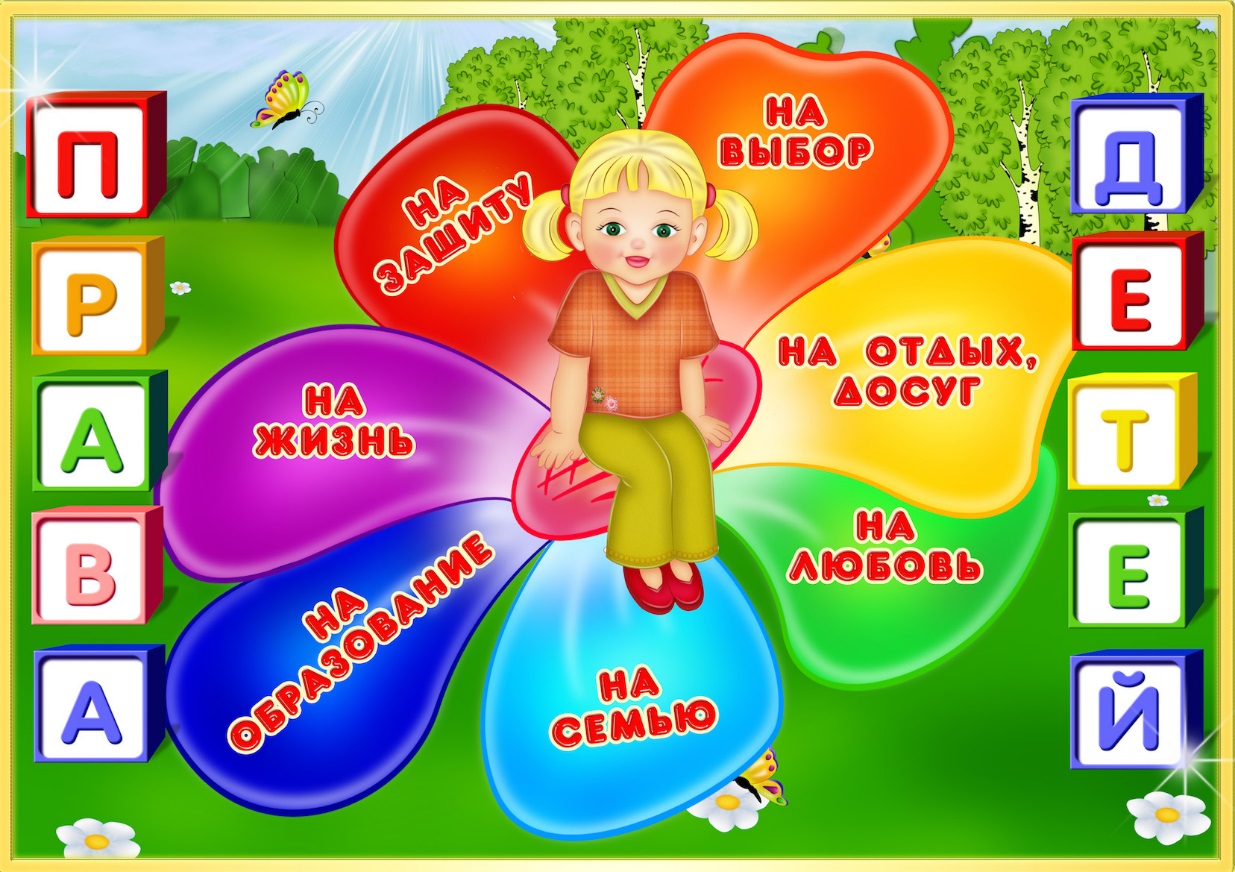 